Простые советы родителям выпускников- Не тревожьтесь об оценке, которую подросток получит на экзамене, и не критикуйте его после экзамена. - Не повышайте тревожность подростка на кануне экзаменов- Помогите детям распределить темы подготовки по дням. - Контролируйте режим подготовки к экзаменам, не допускайте перегрузок. Сон - не   менее 8-9  часов. - Помните: главное - снизить напряжение и тревожность ребёнка и обеспечить ему необходимые условия для занятий.- Подбадривайте детей, хвалите их за то, что они делают хорошо. Повышайте их уверенность в себе, так как чем больше ребенок боится неудачи, тем больше вероятности допуска  ошибок. - Говорите чаще детям:Ты у меня все сможешь.Я уверена, ты справишься с экзаменами.Я тобой горжусь.Чтобы не случилось ты для меня самый лучший.- Следите, чтобы ваш ребенок соблюдал режим дня.  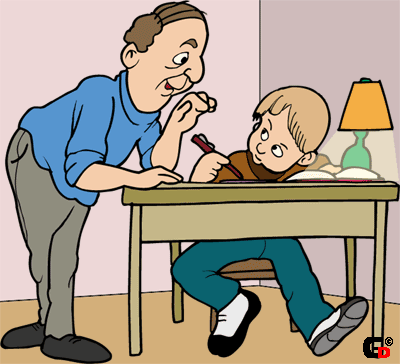 Полезные ресурсы:http://www.ege.edu.ruhttp://fipi.ruobrnadzor.gov.ruhttp://ocmko.ru/http:// 100ege.ru                  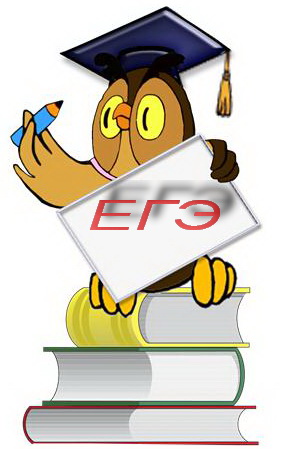 Основные сведения о ЕГЭ Единый государственный экзамен (ЕГЭ) является основной формой итоговой государственной аттестации в школе для всех выпускников школ Российской ФедерацииОсобенности ЕГЭ- единые правила проведения- единое расписание - использование заданий стандартизированной формы (КИМ) - использование специальных бланков для оформления ответов на задания- проведение письменно на русском языке (за исключением ЕГЭ по иностранным языкам) Участники ЕГЭ     Обучающиеся, освоившие основные общеобразовательные программы среднего (полного) общего образования и  допущенные в установленном порядке к государственной (итоговой) аттестации (выпускники текущего года).Предметы ЕГЭ     Для всех выпускников обязательными являются два экзамена в форме ЕГЭ: русский язык и математика.     Если учащийся намерен продолжить образование в ВУЗе или СУЗе, то, помимо обязательных, он должен сдать предметы по выбору в форме ЕГЭ.    Сдать можно любое количество предметов из списка.       Все высшие учебные заведения огласят перечень вступительных испытаний по каждому направлению подготовки до 1 февраля.    Сроки и единое расписание проведения ЕГЭ ежегодно определяются Рособрнадзором.     Минимальный  балл  по предметам по русскому языку - 36 баллов, по математике — 24 балла, по физике, химии и биологии — 36 баллов, информатике и ИКТ — 40 баллов, истории — 32 балла, географии — 37 баллов, обществознанию — 39 баллов, литературе — 32 балла, иностранным языкам (английский, немецкий, французский, испанский) — 20 баллов.     Максимальный балл, который может набрать выпускник, сдавая ЕГЭ, равен 100 баллам.      В свидетельство о результатах ЕГЭ выставляются результаты ЕГЭ по тем общеобразовательным предметам, по которым участник ЕГЭ набрал количество баллов не ниже минимального.    Срок действия свидетельства о результатах ЕГЭ истекает 31 декабря года, следующего за годом его получения.    Обучающийся имеет право подать апелляцию:- апелляция о нарушении установленного порядка проведения ЕГЭ подается в день экзамена после сдачи бланков ЕГЭ не выходя из ППЭ. (результаты ЕГЭ аннулируются)- апелляция о несогласии с результатами ЕГЭ подается в течение 2 рабочих дней после официального объявления индивидуальных результатов экзамена и ознакомления с ними участника ЕГЭ.     По результатам рассмотрения апелляции количество выставленных баллов может быть изменено как в сторону увеличения, так и в сторону уменьшения.     Если выпускник текущего года получает результаты ниже минимального количества баллов и по русскому языку, и по математике, он сможет пересдать ЕГЭ только в следующем году.     Если выпускник текущего года получает результат ниже минимального количества баллов по одному из обязательных предметов (русский язык или математика), то он может пересдать этот экзамен в этом же году в резервные дни.       До повторной сдачи ЕГЭ в текущем году  не допускаются: - участники ЕГЭ не явившиеся на экзамен без уважительной причины;- участники ЕГЭ результаты которых были отменены ГЭК в связи с выявлением фактов нарушения участником ЕГЭ установленного порядка проведения ЕГЭ  ЕГЭ проводится в специальных пунктах проведения экзамена (ППЭ).     ЕГЭ начинается в 10:00 по местному времени   Разрешается пользоваться на ЕГЭ- по математике – линейкой  - по физике – линейкой и непрограммируемым калькулятором - по химии – непрограммируемым калькулятором - по географии – линейкой, транспортиром, непрограммируемым калькулятором       Использовать на экзамене запрещено: мобильные телефоны или иные средства связи, любые электронно-вычислительные устройства и справочные материалы и устройства,  Так же запрещены разговоры, вставания с мест, пересаживания, 	обмен любыми материалами и предметами, 	хождение по ППЭ во время экзамена без сопровожденияРусский языкМатематикаФизикаХимияБиологияГеографияИсторияИнформатика и ИКТАнглийский языкЛитератураОбществознание